ANTIQUE MOTORING CLUB OF MONMOUTH COUNTYPROUDLY PRESENTS THE MEMBERS-ONLYLIBERTY HOSE LUNCHEON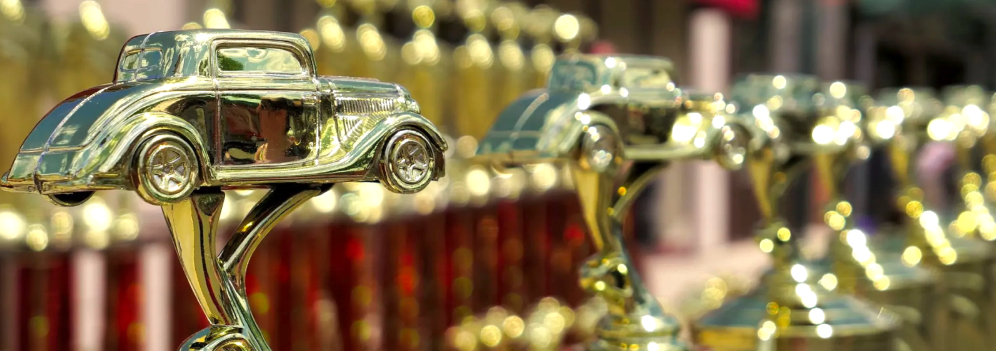 SUNDAY, JULY 14, 2024
ELKS LODGE #23340 W. FRONT STREET, RED BANKBUFFET STYLE LUNCHEON (NO CHARGE) FOR ALLAMCOMC MEMBERS WHO PARTICIPATE INTHE LIBERTY HOSE CAR SHOW IN RED BANKNO ALCOHOLIC BEVERAGES – DON’T DRINK AND DRIVE!THE ELKS LODGE ACCEPTS TAX-DEDUCTIBLE DONATIONS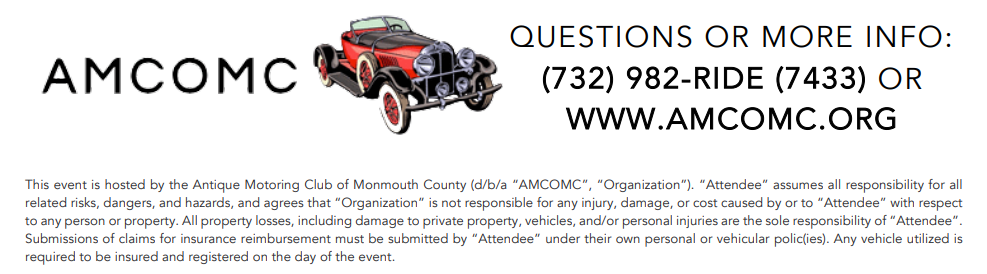 